Associated Student Government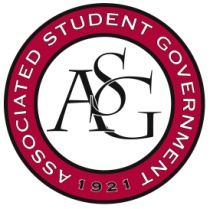 University of ArkansasASG Senate Resolution No. 17Author(s): Senator Spencer Bone, Senator Abby Sikes, Stephanie PierceSponsor(s): ASG President Connor Flocks, ASG Treasurer Shelby Cormack, Chair of Senate Will Watkins, Director of Campus Life Andrew Counce, FLF Community Service Event Coordinator Katie Lynch, Senator Trevor Villines, FLF Kianna Sarvestani, Senator Clay Smith, Director of Razorback Readership Abigail WalkerA Joint Resolution Recognizing Individuals who have Supported the Investigation, Implementation, and Creation of Open Educational Resources at the University of ArkansasWhereas,	Both the Senate body and the Graduate Student Congress at the University of Arkansas passed Joint Resolution #3: A Joint Resolution Supporting the Investigation, Implementation, and Creation of Open Educational Resources at the University of Arkansas; andWhereas,	The library staff, and those included on the Open-Educational Resources (OERs) committee have developed an application process regarding the utilization of open educational resources at the University of Arkansas following the passing of the aforementioned resolution; andWhereas,	The application process encompasses both an interview to address the applicant’s goals for utilizing Open-Educational Resources in their classroom, and an evaluation of the lesson plans submitted by the applicant; andWhereas,	The application process is also used to evaluate the extent to which a professor has adopted the use of Open Educational Resources through analysis of the lesson plans submitted by the Professor; andWhereas, 	The Open-Educational Resource committee will review the applications and award those deemed outstanding with either an OER Creation Award or an OER Adoption Award given on behalf of The University Library; andWhereas,	Those credited and recognized for the development and creation of Open-Educational Resources in their classroom will be awarded the OER Creation Award, and $7,500 from the University of Arkansas; andWhereas,	Those credited and recognized for the adoption of Open-Educational Resources in their classroom will be awarded the OER Adoption Award, and $3,000 from he University of Arkansas; andWhereas,	The Associated Student Government at the University of Arkansas has an obligation to communicate to all who encompass the Razorback Experience about what is taking place both inside and outside the classroom; thenBe it therefore resolved:	The Associated Student Government will congratulate and recognize the OER Award recipients with a certificate for their commitment to creating further academic opportunity for undergraduate and graduate students at The University of Arkansas; and Be it further resolved:	Recognition of these recipients will take place the immediate senate meeting following the announcement of both the OER Adoption Awards and OER Creation Awards which can be found at https://librariesblog.uark.edu/university-libraries-global-campus-announce-faculty-award-winners/Be it further resolved:	That a copy of this legislation, upon passage, be sent to the Dean of Students, Provost, and Vice Provost.Official Use OnlyAmendments: 										Vote Count:  	Aye 		 	Nay 		 	Abstentions 		Legislation Status: 	Passed 		Failed 		 	Other 			___________________________			________________Will Watkins, ASG Chair of the Senate	Date___________________________			________________Connor Flocks, ASG President	Date